ВАРИАНТ  ЕГЭ — 2016 1В квартире установлен прибор учёта расхода холодной воды (счётчик). Показания счётчика 1 сентября составляли 103 куб. м воды, а 1 октября — 114 куб. м. Сколько нужно заплатить за холодную воду  за сентябрь, если стоимость 1 куб. м холодной воды составляет 19 руб. 20 коп.? Ответ дайте в рублях.Решение. За сентябрь израсходовано 114 — 103 = 11 куб. м воды. Поскольку стоимость 1 куб. м воды составляет 19 руб. 20 коп., то за воду за сентябрь нужно заплатить 11   19,2 = 211,2 py6.Ответ: 211,2.На диаграмме' показано количество посетителей сайта РИА Новости во все дни с 10 по 29 ноября 2009 года. По горизонтали указываются дни месяца, по вертикали — количество посетителей сайта за данный день. Определите по диаграмме, во сколько раз наибольшее количество посетителей больше, чем наименьшее количество посетителей за день.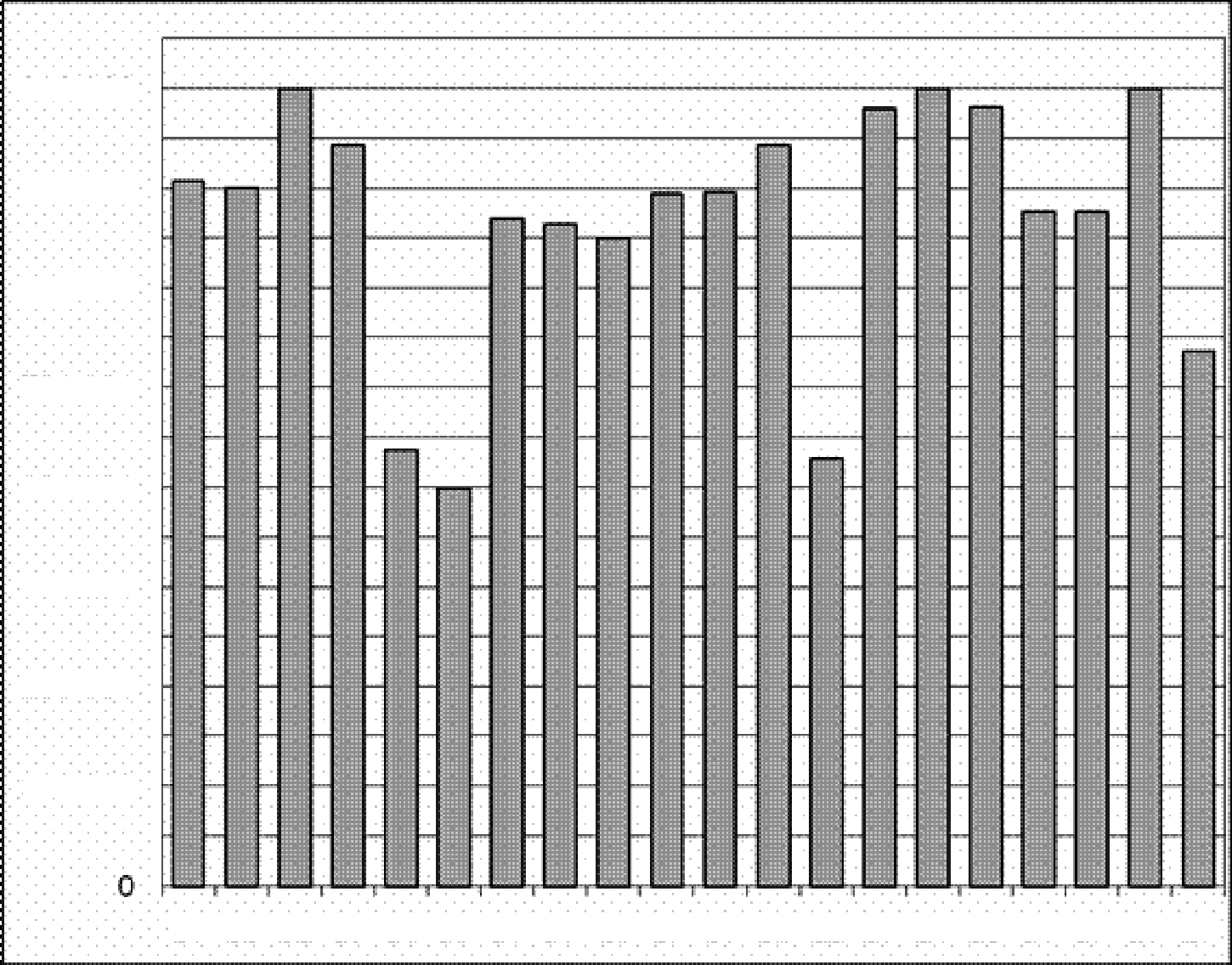 800000700000800000SOOOOO400 000100 0001O  11  12   13  14   15   16   17   18  19   20  21   22  23  24   25  26  27  28  29Решение.  Находим  на  диаграмме  самый  высокий  и  самый низкийстолбцы.	Самых	высоких	столбцов	— три	им	соответствует	800 000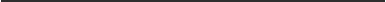 alexlariп.net/eщe/2016/0606 I 6.pdfhttps://eqe.sdaшqia.ru/test?theme=8посетителей.	Самый  низкий  столбец  — один,  ему  соответствует	400 000 посетителей. Находим 800 000 / 400 000 = 2.Ответ: 2.Найдите площадь треугольника, изображенного на рисунке.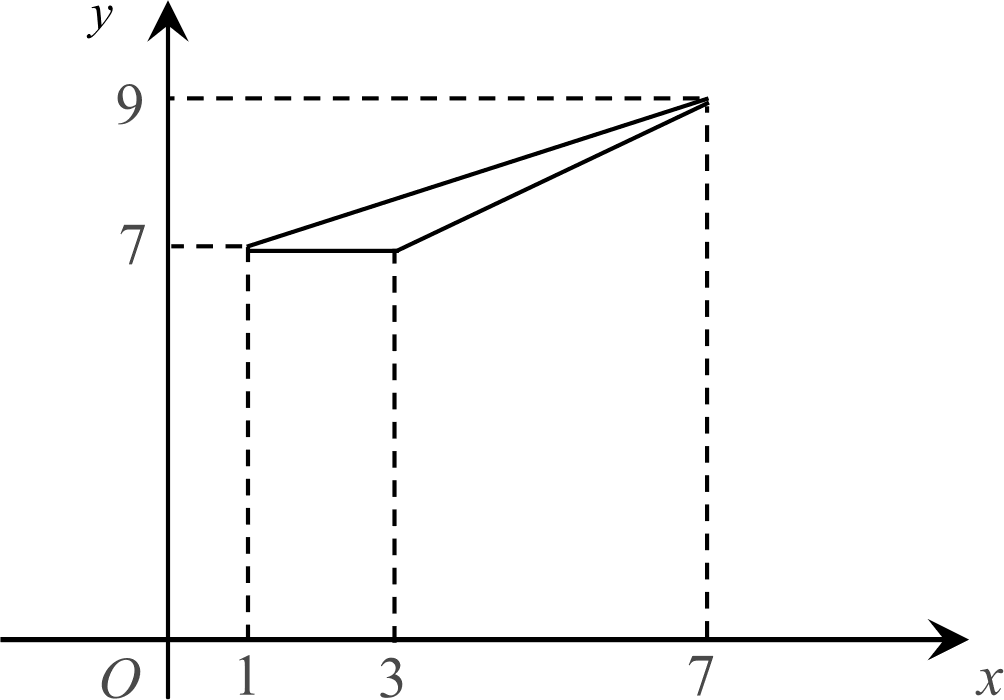 Решение.	Площадь	треугольника	найдём	по	формуле	S —1 ah2Основание	а	параллельно	оси	Ох	и	равно	3 — 1 = 2.	Тогда	высотатреугольника равна 9 — 7 = 2, а площадь треугольникаОтвет: 2.S =	2  2 = 2.2В соревнованиях по толканию ядра участвуют 8 спортсменов из Великобритании, 6 спортсменов из Франции, 5 спортсменов  из Германии и 5— из Италии. Порядок, в котором выступают спортсмены, определяется жребием. Найдите вероятность того, что спортсмен, выступающий последним, окажется из Франции.Решение.	Всего	24	спортсмена,	6  из	них	— из	Франции.	Тогда всевозможных исходов 24, а благоприятных исходов 6.  Искомая вероятностьавна Р ——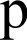 24= 0,25.Ответ: 0,25.Найдите корень уравнения:  24‘	14	164Решение.  24	14	1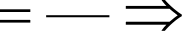 64Овtвгш: 2.24b—14 = 236	4x —14 = —6	= 2.В четырехугольник ABCD, периметр которого равен 48, вписана окружность', AB —— 15. Найдите CD.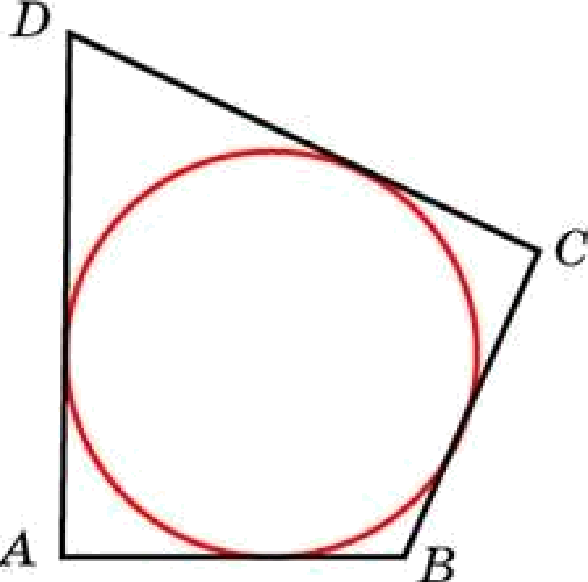 Решение. Если четырехугольник описан около окружности, то суммы длин	его	противоположных	сторон	равны:	AD + BC —— AB + CD.	ТогдаAB + CD — 2   48 = 24. Откуда CD —— 24 — ЛB —— 24 — 15 = 9.Ответ: 9.На рисунке4  изображён график у =f{x) производной функции f(х),определенной на интервале (—10; 2). Найдите количество точек, в которых касательная к графику функции параллельна прямой у —— — 2s — 11 или совпадает с ней.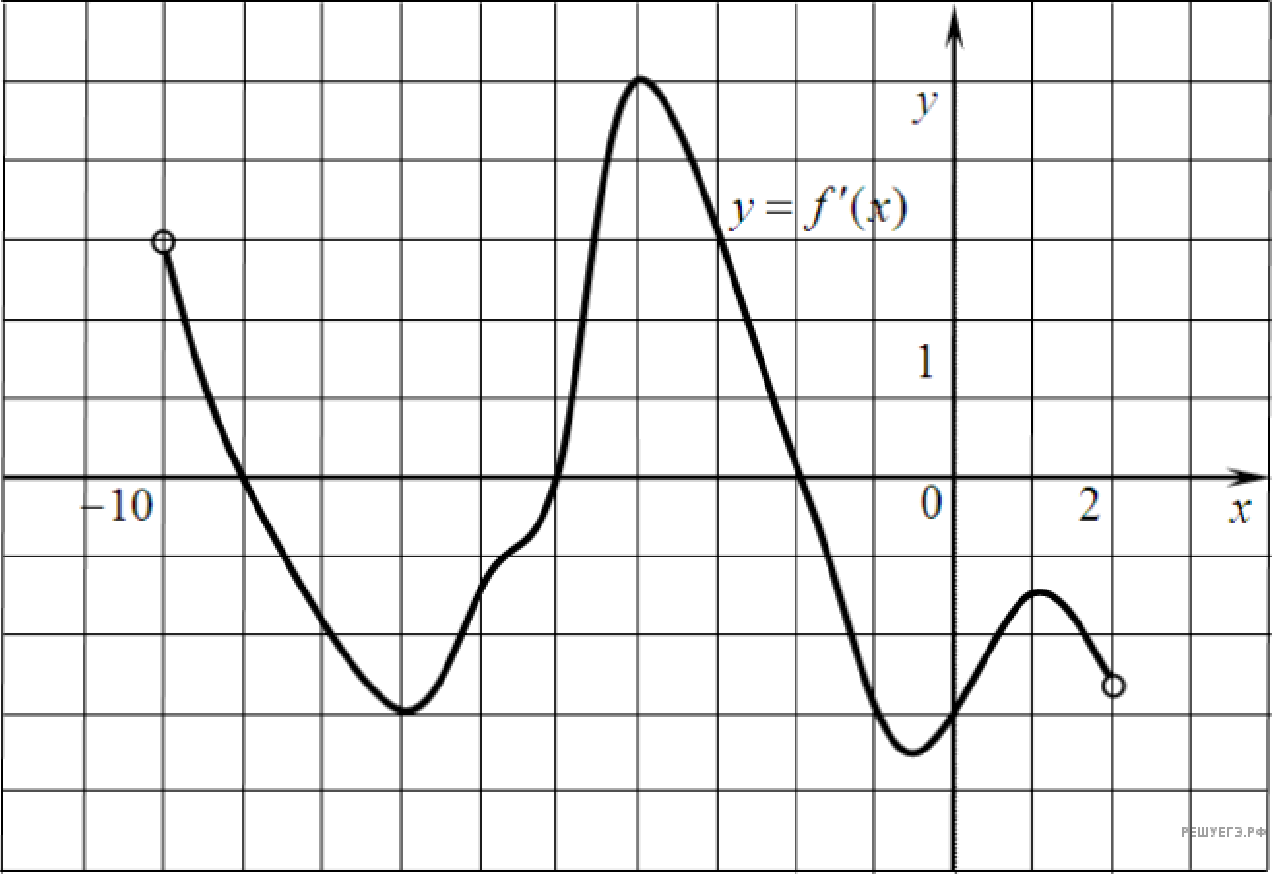 Решение.  Согласно	геометрическому  смыслу  производной	угловой коэффициент  k   касательной  к  графику  функции  в  точке x0  равен		Ц(x c ).https://eqe.sdamqia.ru/test?theme=113С другой стороны, две прямые параллельны, если равны их угловые коэффициенты.     Таким     образом,     должно     выполняться     равенство  f[x c ) — — 2. Остается найти по рисунку количество точек пересечения прямой у = — 2 с графиком у —— f[х). Таких точек 5.Ответ: 5.Площадь боковой поверхности треугольной призмы5 равна 24. Через среднюю линию основания призмы проведена плоскость, параллельная боковому ребру. Найдите площадь боковой поверхности отсечённой треугольной призмы.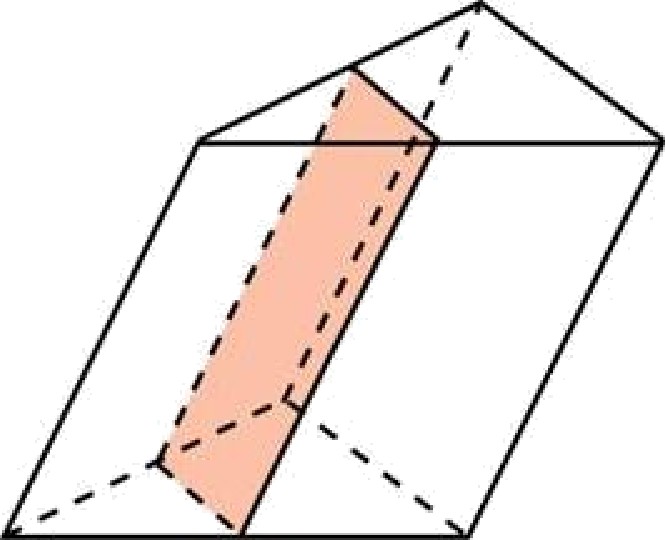 Решение. Очевидно, что площади двух из трёх боковых граней (левой задней и передней) отсеченной призмы в 2 раза меньше площадей соответствующих боковых граней исходной призмы. По свойству средней линии треугольника, ребра отсеченной призмы, параллельные ребрам исходной, в два раза меньше них. Следовательно, площадь третьей боковой грани (правой задней) отсеченной призмы также в 2 раза меньше площади соответствующей грани исходной призмы. Таким образом, площадь боковой поверхности отсеченной призмы в 2 раза меньше площади боковой поверхности исходной призмы и равна 24 : 2 = 12.Ответ: 12.Найдите значение выраженияlog8 20 + loglong 5	5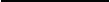 0,05.1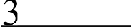 log8 20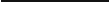 log 2з 20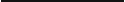  i	lOg 20Решение.lOg 8 b+1og5 0,05 =log2+ lo5	201	+ log 5 20°' =lO	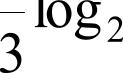 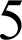 Овtвгш: 0.log, 20 — loglog, 5	520 = log520 — log520 = 0.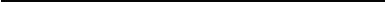 Груз массой 0,8 кг колеблется на пружине. Его скорость  v меняетсяпо закон	, где / — время с момента начала колебаний,  Т —— 16 с —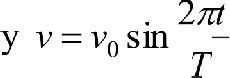 период  колебаний,  v0  = 0,5  м/с.  Кинетическая  энергия  Л (в джоулях) грузавычисляется  по  формуле  Л = mv'2где m — масса груза в килограммах,  vскорость груза в м/с. Найдите кинетическую энергию груза через 10 секунд после начала колебаний. Ответ дайте в джоулях.Решение. Учитывая данные задачи, находим: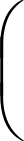 2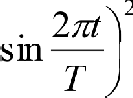 Е — 2	= 0ј4Й''	*о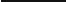 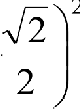 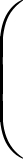 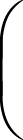 = 0,4 0,5 sin2	10  216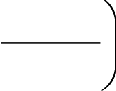 = 0,1 sin 4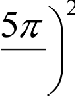 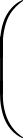 Ответ: 0,05.= 0,1= 0,1  0,5 = 0,05 .Шесть одинаковых рубашек дешевле куртки на 2%. На сколько процентов девять таких же рубашек дороже куртки?Решение. Стоимость одной куртки примем за 1, а стоимость одной рубашки	— за  а. YIo  условию	шесть	рубашек	дешевле	куртки	на  2%,следовательно	6п —— 1 — 2 - 1 = 0,98. Тогда 9п = 9 - 0,98 = 1,47 = 1 + 47 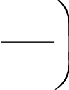 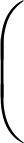 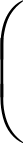 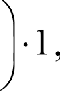 100т.е. 9 рубашек дороже куртки на 47%.Ответ: 47.6	100Найдите точку минимума функции у = 2s —In(x + 8)2 .Решение. Находим производную:у' = 2x — In(т + 8)'	= 2 — 	1	(х+ 8)’2( + 8) = 2 —    2		2т + 14Приравнивая  производную   к  нулю,   находим   стационарную   точку х = —7. При переходе через эту точку, производная меняет знак с минуса на плюс, значит х = —7 — точка минимума.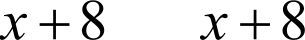 Ответ: —7.а) Решите уравнение 2log2(2sin х) — 7log 2 (2sin х)+ 3 = 0.б)	Укажите	корни	этого	уравнения,	принадлежащие	отрезку—;2r 2Решение. Выписываем  ОДЗ:  2sinx > 0	sinx > 0.Делаем  замену  переменной  I = log (2sinx)  и приходим  к квадратномууравнению 2f' — 7i + 3 = 0	ti'2’ "= 3. Выполняем обратную замену:1' '	2log (2 sin х)1	12	2 sin х —— 2',log,(2 sin х) = 3	2 sin х = 23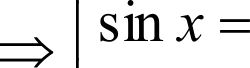 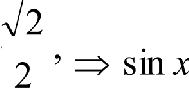 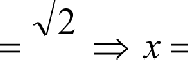 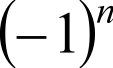 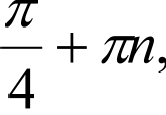 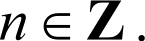 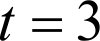 Заметим, что найденные корни принадлежат ОДЗ, т.к. sin т	0.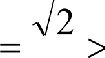 2б)	Отбираем	корни,	принадлежащие	отрезку—;2т 2используяединичный круг, получим Зс4Ответ: а) х —— (— 1)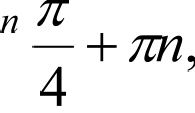 п с Z ; б) Зс4В правильной треугольной призме ЛВСЛ Bi Ci сторона основания AB равна 6, а боковое ребро AAi равно 3. На ребре AB отмечена точка К так, что АК ——1. Точки М и L — середины рёбер А Ci и Bi C соответственно. Плоскость  у параллельна прямой AC и содержит точки К н L.а) Докажите, что прямая BM перпендикулярна плоскости у .6) Найдите расстояние от точки С до плоскости у .Решение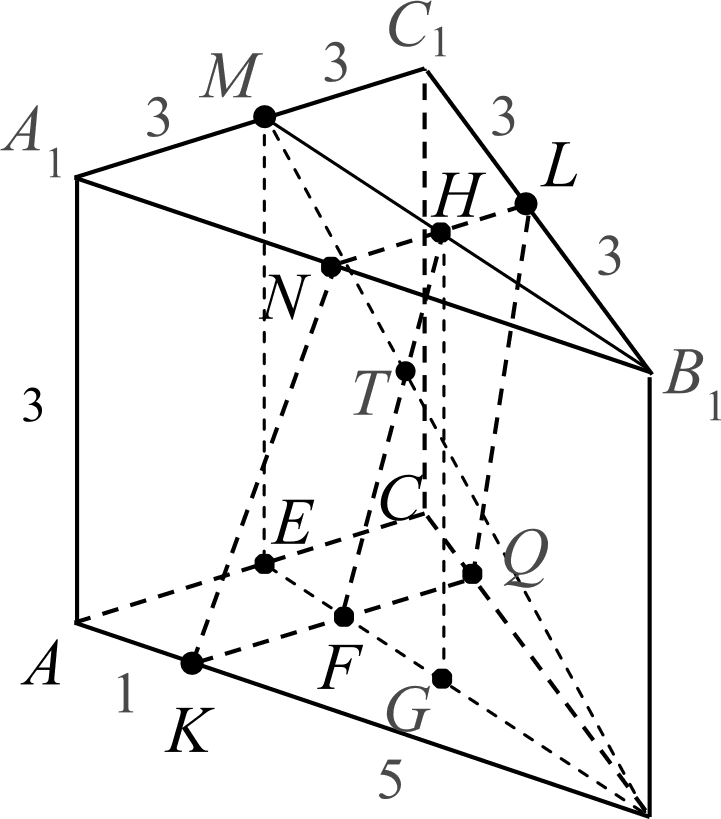 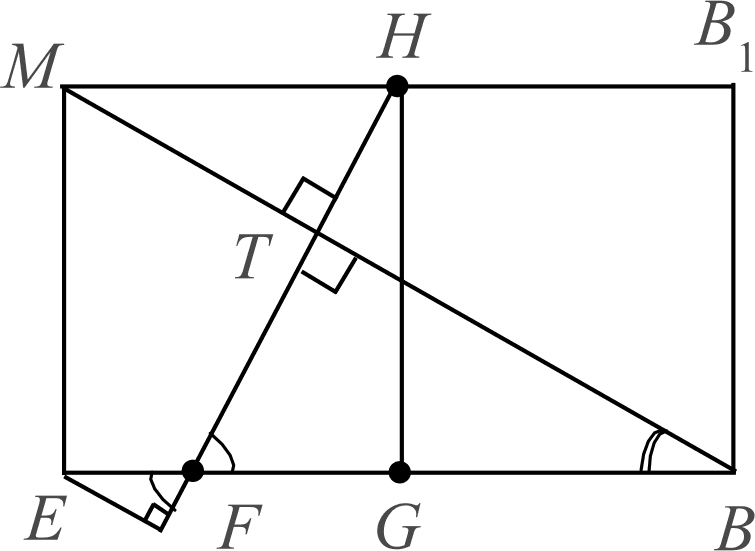 D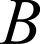 а) Проведем  через точку К прямую,  параллельную  AC, получим точкуQ. Проведем  через  точку  L прямую,  параллельную  А С , получим  точку N.Четырехугольник	LN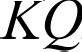 сечение 9треугольной призмы плоскостью у.Рассмотрим плоскость BBi M. Точки пересечения этой плоскости с прямыми AC, KQ и NL обозначим соответственно через Е, F и Н. Четырёхугольник      BB МЕ      —    прямоугольник,      причём       BB ——3,А В22 — А М 2 = 363—9=33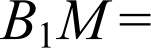 Т.к. основания  призмы  равносторонние треугольники  и NL  А C , и  KQ AC, то NL отсекает от В М одну вторую  часть  (также  как и от В C  ), и KQ   отсекает   от   BM  одну   шестую   часть   (также   как  и   от   AB). ТогдаEF —	ЗА 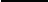 2	2Пусть	HG	высота	трапеции	FHB В,	тогда	NG = MH — EF ——Таким	образом,	tg XHFG —— HG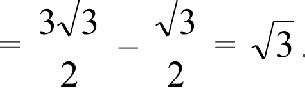 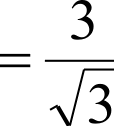 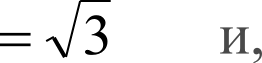 FGследовательно	XHFG —— . С другой стороны, tg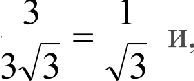 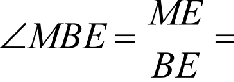 следовательно	XMBE ——6  .	Тогда	из	треугольника	TBF	находимXBTF —— — XHFG — XMBE ——  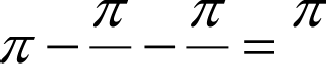 3	6	2Мы  доказали,	что  прямая  BMперпендикулярна прямой FG, лежащей в плоскости у .Прямая KQ AC, а AC перпендикулярна плоскости BB М, содержащей прямую  BM.  Получаем,  что  BM  перпендикулярна  прямой  KQ,  лежащей вМЛОСКОGТИ /.Таким образом, BM перпендикулярна двум пересекающимся прямым, лежащим        в        плоскости         у ,       значит,        BM     перпендикулярна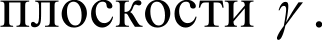 6) Поскольку прямая AC параллельна плоскости у,  расстояние  от  точки С до плоскости у равно расстоянию от точки Е до этой плоскости. Опустим  перпендикуляр  ED из точки  Е на прямую  FH.   Так как ED   BM  , а BM  L   , то расстояние  от точки Е до плоскости  у  равно длине отрезка ED.Находим ED из треугольника EDF: BM —— EF - sю XEFD —— 2	2	—4 .Ответ: а) что и требовалось доказать; 6) 4Решите неравенство 9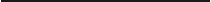 — 3‘°2 + 20	9‘ — 3‘°' + 1<+3° — 3	3‘ — 92 3‘ — 6.Решение. Преобразуем неравенство.9‘ — 9 - 3‘ + 20 + 9‘ — 9 - 3‘ + 1	2 - 3‘ — 6.3‘ — 3	3‘ — 9Пусть  I = 3‘, тогда неравенство примет вид/ 2 — 9/ + 20	i' — 9i + 1+	2/ — 6.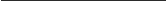 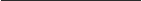 / —3	/ —9Сгруппируем слагаемые в числителях дробей таким образом, чтобы получились выражения, содержащие знаменатель в качестве множителя:i(i — 3) — 6/ + 20+  /(/ — 9) + 1<   2/ — 6./ — 3	/ — 9Делим числитель на знаменатель.— 6/ + 20	1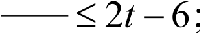 t++f+/ — 3	i — 9— 6/ + 20 +	1/ — 3	i — 9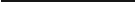 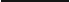 —6.Ещё раз группируем слагаемые в числителе первой дроби таким образом, чтобы получилось выражение, содержащее знаменатель в качестве множителя, а затем делим числитель на знаменатель.— 6(/ — 3)+ 2	1		—6;  — 6 +   2	+   1	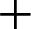 —6 ;i — 3	i — 9   2    +   1	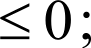 / — 3	/ — 9/ — s 	/ — 7	<(/ — 3)(i — 9)/ — 90.Наконец, методом интервалов находим  I < 3; 7	I < 9.При / < 3 получим 3° < 3, следовательно х < 1 (учитываем, что у = 3‘— монотонно возрастающая функция).При 7	t < 9 получим 7	3‘ < 9,  откуда log 7	х < 2. Записываем ответ.Ответ: (— т,1)	[log 7;2).В остроугольном  треугольнике  ABC  проведены  высоты  АК и СМ.На них из точек Мн  К опущены перпендикуляры	и	соответственно. а) Докажите, что прямые ЛИ и AC параллельны.б) Найдите  отношение  EH к AC, если	BC —— 60‘ .Решение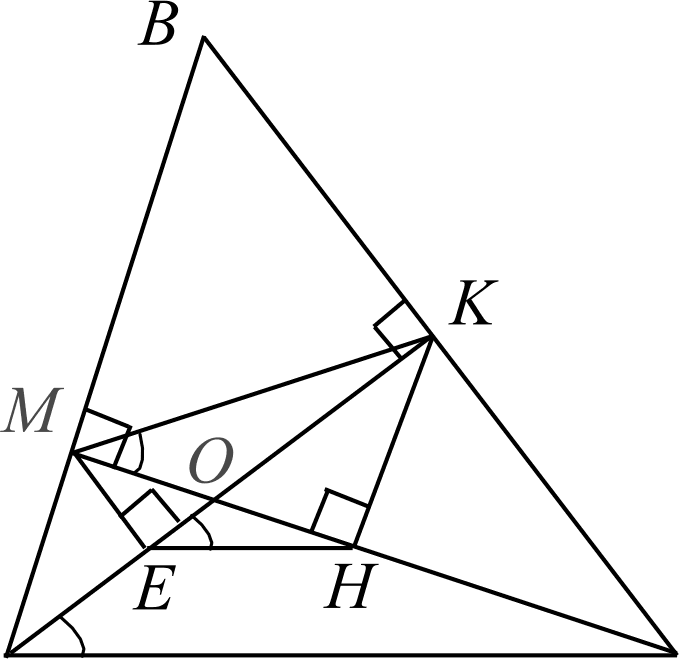 А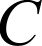 а) Треугольник AMC — прямоугольный, следовательно, гипотенуза AC является диаметром описанной около него окружности. Аналогично, треугольник AKC — прямоугольный, и AC является диаметром окружности, описанной около треугольника AKC. Но тогда речь идет об окружности описанной около четырёхугольника AMKC.Аналогично, рассмотрев прямоугольные треугольники КЕМ и KHM доказывается, что около четырёхугольника MEHK можно описать окружность.Поскольку вписанные углы, опирающиеся на общую дугу равны,  имеют   место   равенства:	Получили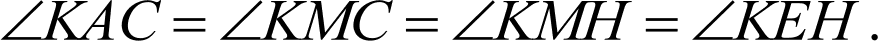 равенство соответственных углов, т.е. прямые EH п AC параллельны. б) Пусть О — точка пересечения АК п СМ. ТогдаОМ  ——90‘ — ЭТO	= 90‘ — XBAK ——  BC ——60‘.Треугольники EOH и AOC подобны по двум углам (WOC  — общий,XOEH —— XOAC). Далее заметим, чтоEO —— МО-   cosWOM —— AO-   cos2	ОМ  —— AO-   cos2 60‘ =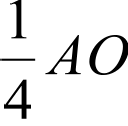 т.е.  коэффициент  подобия  треугольников  EOH  и AOC равен	1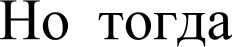 4EH	1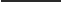 AC	4Ответ: а) что и требовалось доказать;  б) 1 : 4.15-гo января планируется взять кредит в банке на сумму 1 млн. рублей на 6 месяцев. Условия его возврата таковы:1-гo числа каждого месяца долг возрастает на целое число г процентов по сравнению с концом предыдущего месяца;со 2-го по 14-e число каждого месяца необходимо выплатить часть долга;15-го числа каждого месяца долг должен составлять некоторую сумму в соответствии со следующей таблицей.Найдите наименьшее значение г, при котором общая сумма выплат будет составлять более 1,25 млн. рублей.Решение.  Введем  обозначение:  g = 1 +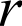 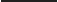 100— множитель  роста долга.а	вВ	л	али  инав	лать	о "	ств ен oиe	л1ие воо	аи  ен центов.составит -1  g — 0,9  млн. рублей,  после второго  — 0,9q — 0,8, после третьего —0,8q — 0,7, после четвертого — 0,7q — 0,6, после пятого — 0,6q — 0,5. Последняявыплата  составит	0,5q	и  долг   обнулится.   Таким  образом, общая  сумма выплат составит:(q — 0,9) + (0,9b — 0,8)+ (0,8b —0,7)+ (0,7b — 0,6) + (0,6b — 0,5) + 0,5b = 4,5b — 3,5.Согласно условию задачи, должно выполняться неравенство4,5q — 3,5 > 1,25>	4,75	19	1 qУчитывая, что q = 1 + 100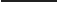 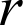 4,5	18	18перепишем последнее неравенствоi +		> i + 1	г > 50 = 5 100		18		9	9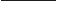 Получаем наименьшее целое решение этого неравенства: г —— 6.Ответ: 6.Найдите все значения п, при каждом из которых уравнениеx 4 — 9x'  + п' = x2 + Зх — аимеет ровно три различных корня.Решение. Исходное уравнение равносильно системе4	х’  + а’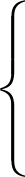 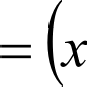 + Зх — а) ,z + Зх — а	0.Найдём корни уравнения x4 — 9x' + а’ —— х’ + Зх — п$4 — 93 2+	2	4 + 93 2+	2 + 63 3 — 23   2 — 6	;ЗхЗ  + (9 —‹г)х' — 3nr = 0 ;  х(х + 3)(Зх — а)   ——0 ;Получили корни х = 0, х = —3, х =Тогда  исходное  уравнение  имеет  три  различных   корня,  если   п z —9,п z  0   и   все три  корня	х —— 0, х = —3 и х =	удовлетворяют неравенству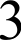 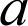 x2 + 3s —‹г > 0. Таким образом, необходимо решить систему неравенства z —9,а	0	а	—9,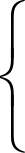 — а	0,а’  > 09с (	; —9)	(—9; 0).а < 0Оювгш: а о (— m; —9)a(—9; 0).196. На доске написаны числа 2 и 3. За один ход из них можно получить числа а + b и 2п — 1 или числа п + b и 2b — I (например, из чисел 2 и 3 можно получить числа 5 и 3 или 5 и 5).а) Приведите пример последовательности ходов, после которых одно из чисел, написанных на доске окажется числом 19.б) Может ли после 100 ходов одно из двух чисел, написанных на доске, оказаться числом 200?в) Сделали 1007 ходов, причем на доске никогда не было равных чисел. Какое наименьшее значение может принимать разность большего и меньше- го из полученных чисел?Решение7 . и) Например, (2; 3), (5; 5), (10; 9), (19; 19) или (2; 3), (5; 5),(10; 9), (19; 17).б) Заметим, что минимальное возможное число после первого хода — 3, при дальнейших ходах минимальное возможное увеличение числа за один ход равно 2. Таким образом, минимальное возможное число после 100 ходов 3 + 2  99 = 201, что больше 200.в) Исходные числа 2 и 3 отличаются на 1 имеют вид а и а + 1. Из них можно получить равные числа 2п + 1 и 2п + 1, что не разрешается, или числа, отличающиеся на 2: 2п — 1 и 2п + 1. Кроме того, если получать равные числа запрещено, то после нечетного хода всегда будет получаться пара нечетных чисел, а после четного хода — четное и нечетное. Ход 1007 — нечетный, значит, после него получилось два нечетных числа. Минимальная возможная разность двух различных нечетных чисел рана 2. Покажем, что такую разницу получить возможно:(2; 3), (3; 5), (8; 9), (15; 17), (32; 33),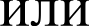 (а’, а + 1), (2п — 1; 2п + 1), (4п; 4п + 1), (8п — l ; 8a + 1), .Тем самым, наименьшая разность, которую можно получить за 1007 ходов, равна 2.Ответ: а) (2; 3), (5; 5), (10; 9), (19; 19); 6) нет; в) 2.6 https://eqe.sdamqia.ru/test?pid=5144527 https://eqe.sdaшqia.ru/test?pid=514452Дата15.0115.0215.0315.0415.0515.0615.07Долг (в млн. рублей)10,90,80,70,60,50